Bexley Team NewsSt Barnabas, Joydens WoodSt James, North CraySt John the Evangelist, BexleySt Mary the Virgin, Bexley17th October 2021  Issue 83                                                    Twentieth Sunday after TrinitySt Mary’s           8.30 am BCP Holy Communion                                     10.00 am Holy CommunionSt James            9.30am Holy Communion                            3.00 pm Forest ChurchSt Barnabas     10.45am Holy CommunionSt John’s           8.00 am Holy Communion                           10.00 am Holy Communion		Friday Livestreamed Service of Holy Communion: www.facebook.com/stjohnsbexleyTimes may vary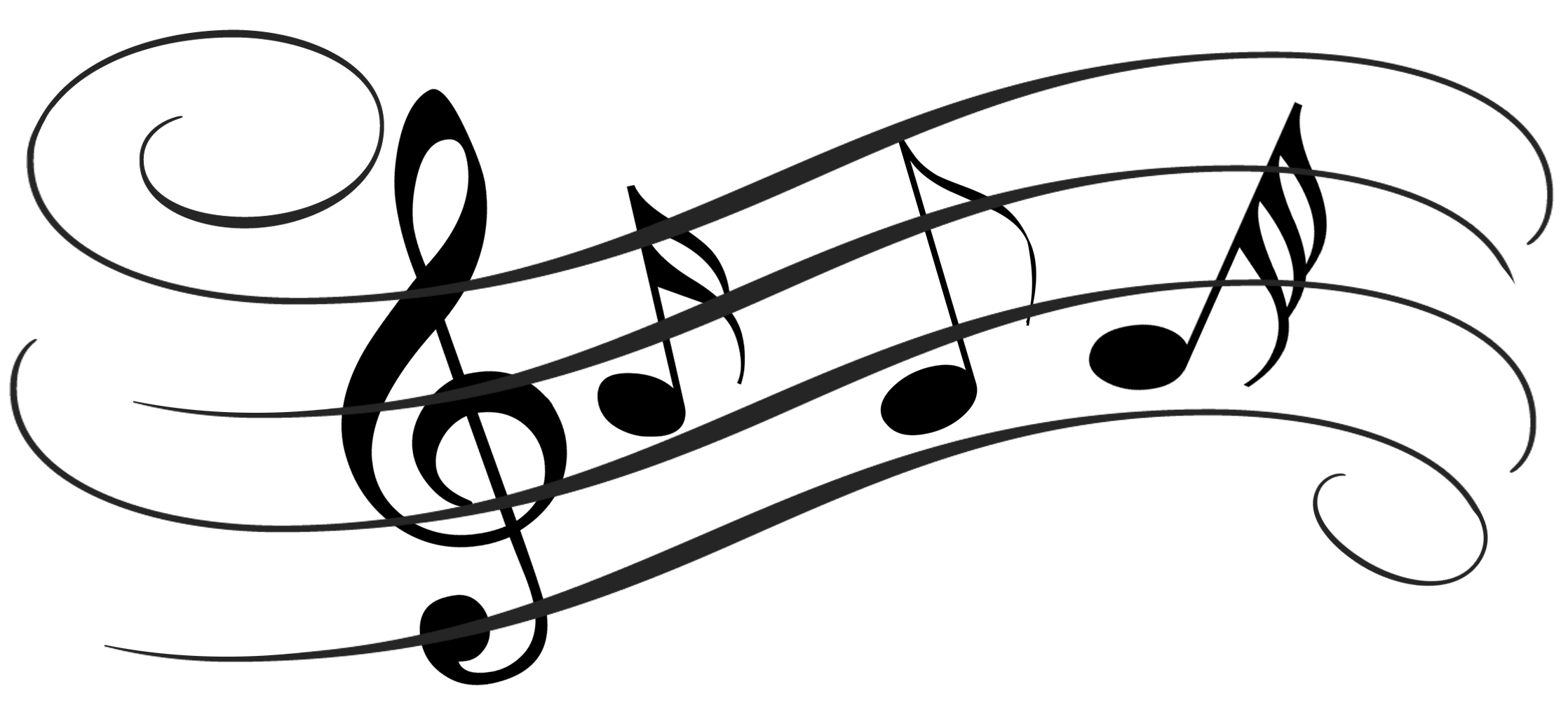  (see St John’s social media in advance) but theservice remains available to view after broadcastBible readings for 20th after Trinity  Isaiah 53 v4 -12   Hebrews 5 v1-10  Mark 10 v35-45The Additional Collect  God, our light and our salvation, illuminate our lives, that we may see your goodness in the land of the living, and looking on your beauty may be changed into the likeness of Jesus Christ our Lord. Considering Confirmation? A meeting for all those interested in being confirmed is being held on Sunday 7th November at 4.00 pm at St Barnabas Church, Joydens Wood. For further information or to indicate attendance please speak with any of the Team clergy. 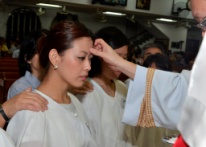 News about harvest collections St James collected 86kg of items for the food bank at their Harvest Worship. The local Uniformed Organisations came along including representatives of their new Squirrel Scouts section.  St Barnabas collection of tins and packages was given to the Home-Start charity working with local vulnerable families. Our local Scout groups attended. St Mary’s Harvest gifts have now been taken to Bexley Food Bank. The harvest gift of £136 towards the work of Bexley Women’s Aid has been sent to them. St Johns - Gifts of non perishable foods, toiletries and sanitary products for the Bexley Foodbank were gratefully received at the 10am services in the 3rd and 10th October. At the Harvest Supper following Evensong on the 10th we were privileged to be joined by our guests of honour, Gill Bates, who spoke about the work of the Foodbank and Gill Rogers, our Foodbank Liaison. The total of the financial collection taken for the work of the Foodbank is still to be confirmed. Many thanks to all who gave so generously.
Zoom Services - we are introducing some new songs! If you would like to hear them visit the St James website and follow the link. https://www.stjamesnorthcray.org.uk/                                                         Forthcoming eventsThe Walking Group  Our next walk will be a gentle potter around the Foots Cray Meadows and will begin at St James North Cray on Saturday 16th October at 11.00 am. This walk is graded at 'Disciple Level' (suitable for little legs or frail knees). Please bring a packed lunch. For more information, please contact Rev'd Edward, you are welcome to simply turn up on the day.Bexley Interfaith Forum  The first in-person meeting of the Bexley Interfaith Forum in over 20 months will be held on Wednesday 20th October at 7.30pm at Christ Church, Bexleyheath. The session will be on the theme of Mental Health and will include Mental Health Chaplain, the Rev’d Neil Bunker and other specialists from local mental health groups and charities. There will also be a chance to meet members of different faith groups from across the borough over refreshments.Friends of St Mary’s and the Grove Singers present ‘A Celebration of Birds in Song’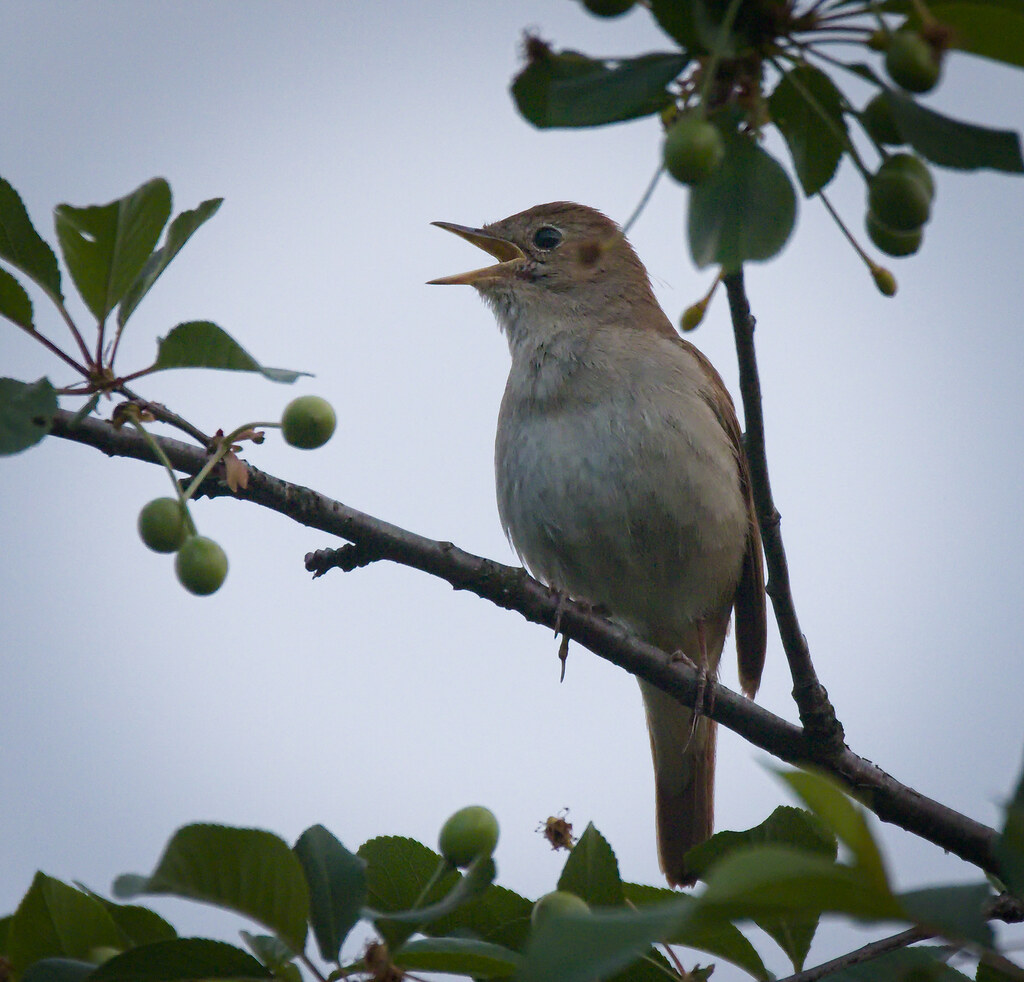  Saturday 30th October at 7.00 pm. Tickets £10 including refreshments from Roger      and Sheila Thompson 01322 522071 or Barbara Graham 0208 308 0872 or at the door. Proceeds to Friends of St Mary’s.North Cray community  Festival of Remembrance  Sunday 7th November (the weekend before Remembrance Sunday) Programme - 9.30 am BCP Holy Communion at St James. Followed by a parade from the War Memorial to the Scouts’ Geoffrey Hall, Leafield Lane, North Cray where there will be a display of stories and memorabilia.  St John's  27th November: Douze Noels Harp Recital                                                            Christian StewardshipFor St Barnabas Any contributions can be dropped off at the Treasurer’s house or at the Vicarage. Or you can give by BACS transfer. In all cases, if you are a taxpayer please “Gift Aid” your giving.  If you have any questions regarding this please contact, David Peters on 01322 529796 or by email  davidpeters45@hotmail.co.ukFor St James, North Cray Contributions can be dropped off at 91 The Grove, or made by BACS transfer, contact Suzy Higgs on 07799072548.Please make cheques payable to St James, North Cray PCC.For St John's	You can give to the continuing upkeep and ministry of St John's via our Just Giving page: www.justgiving.com/stjohntheevangelist-bexleyFor St Mary’s	If you ordinarily make your financial contributions in church but, in the present circumstances, wish to contribute by cheque then please make your cheque payable to St Mary’s Bexley PCC and send it c/o C. Lee 11 Holmesdale Road, Bexleyheath, DA7 4TJ. Your continued support is very much appreciatedEach week the musicians at St James North Cray offer links to a selection of songs and music for us to enjoy. These can be found on our website www.stjamesnorthcray.org.uk/welcome/music/St John’s Sermons are posted each Sunday at fatheredwardbarlow.wordpress.comSocial Media - engage with us via Facebook (/stjohnsbexley), Twitter (@stjohnsbexley) and Instagram (@stjohnsbexley)THE BEXLEY TEAM CLERGYTeam Rector: Rev’d Canon Ren Hardingrenharding@hotmail.co.uk	01322 528923	07836644782Associate Priest: Rev’d Sue Twynam	setwynam@gmail.com		01322 55950           	07952 468127Team Vicar: Rev’d Edward Barlow	fr.edwardbarlow@gmail.com	01322 521786	Team Vicar: Rev’d Clive Wood 	revclivewood@gmail.com		01322 270942	07982 392809Team Curate: Rev’d Matt Hodder	matthodder10@gmail.com				07889873125